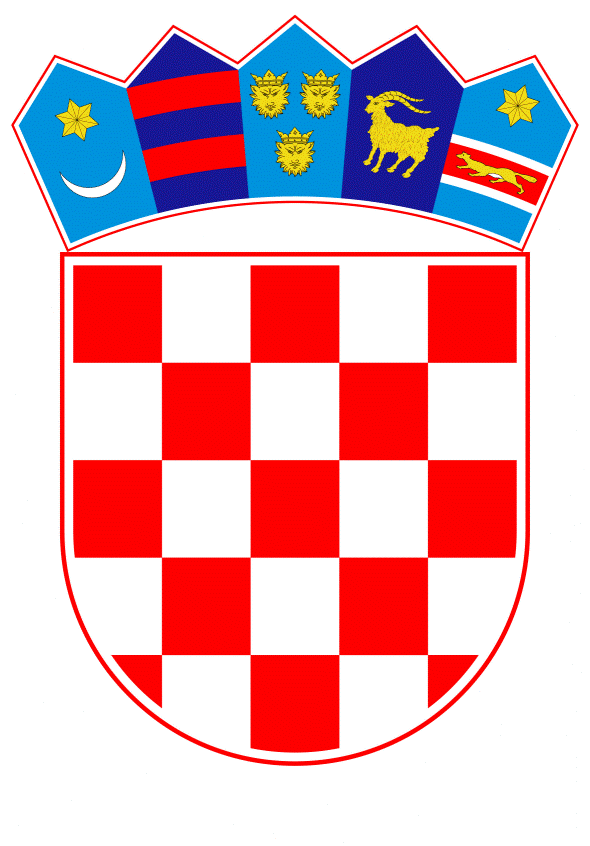 VLADA REPUBLIKE HRVATSKEZagreb, 8. rujna 2022.______________________________________________________________________________________________________________________________________________________________________________________________________________________________Banski dvori | Trg Sv. Marka 2  | 10000 Zagreb | tel. 01 4569 222 | vlada.gov.hrNa temelju članaka 1. i 8. te članka 31. stavka 2. Zakona o Vladi Republike Hrvatske („Narodne novine“, br. 150/11., 119/14., 93/16., 116/18. i 80/22.), Vlada Republike Hrvatske je na sjednici održanoj __________ donijelaO D L U K Uo isplati novčanog primanja nezaposlenim osobama radi ublažavanja posljedica porasta cijena I.Ovom Odlukom uređuje se isplata novčanog primanja osobama prijavljenim u evidenciju nezaposlenih osoba Hrvatskog zavoda za zapošljavanje radi ublažavanja posljedica porasta cijena u iznosu i pod uvjetima koji se uređuju ovom Odlukom. II.Novčano primanje neće se isplatiti osobi koja je prijavljena u evidenciju nezaposlenih osoba Hrvatskog zavoda za zapošljavanje i koja je korisnik zajamčene minimalne naknade te osobi koja se prijavila u evidenciju nezaposlenih osoba Hrvatskog zavoda za zapošljavanje po prestanku radnog odnosa njezinom voljom ili krivnjom. III.Novčano primanje iznosi 250,00 kuna mjesečno i isplaćuje se za listopad, studeni i prosinac 2022. godine.IV.Novčano primanje isplatit će se osobi koja je prijavljena u evidenciju nezaposlenih osoba Hrvatskog zavoda za zapošljavanje na dan 1. rujna 2022.V.Novčano primanje u skladu s ovom Odlukom isplatit će se osobi koja je prijavljena u evidenciju nezaposlenih osoba Hrvatskog zavoda za zapošljavanje u mjesecu koji slijedi nakon mjeseca za koji je ispunila uvjete za isplatu.VI.Ako se naknadno utvrdi da osoba nije imala uvjete za prijavu u evidenciju nezaposlenih osoba Hrvatskog zavoda za zapošljavanje dužna je radi stjecanja bez osnove vratiti isplaćeno novčano primanje. VII.Na novčano primanje ne plaća se porez na dohodak sukladno članku 9. stavku 1. točki 20. Zakona o porezu na dohodak („Narodne novine“, br. 115/16., 106/18., 121/19., 32/20. i 138/20.) te nije prihod u smislu članka 14.c Zakona o dobrovoljnom zdravstvenom osiguranju („Narodne novine“, br. 85/06., 150/08., 71/10., 53/20. i 120/21.).Novčano primanje ne može biti predmet ovrhe.VIII.Sredstva za provedbu ove Odluke osigurat će se u Državnom proračunu Republike Hrvatske za 2022. godinu i projekcijama za 2023. i 2024. godinu, na poziciji Hrvatskog zavoda za zapošljavanje, na aktivnosti A689014 Naknade nezaposlenima.IX.Za provedbu ove Odluke zadužuje se Hrvatski zavod za zapošljavanje.X.Ova Odluka stupa na snagu danom donošenja, a objavit će se u „Narodnim novinama“.KLASA:URBROJ:Zagreb, PREDSJEDNIKmr. sc. Andrej PlenkovićO b r a z l o ž e nj eKako bi se ublažile posljedice porasta cijena, predlaže se donošenje Odluke o isplati novčanog primanja nezaposlenim osobama koje su prijavljene u evidenciju Hrvatskog zavoda za zapošljavanje (u daljnjem tekstu: Zavod) na dan 1. rujna 2022.Novčano primanje neće se isplatiti osobama koje su prijavljene u evidenciju nezaposlenih osoba Zavoda, a korisnici su zajamčene minimalne naknade, kao i osobama koje su prijavljene u evidenciju po prestanku radnog odnosa koji im je prestao njihovom voljom ili krivnjom.  Prema podacima Zavoda, na dan 1. rujna 2022. bilo je prijavljeno ukupno 110.563 nezaposlenih osoba, od toga je bilo 16.336 korisnika zajamčene minimalne naknade  te  6.503 osobe koje su se prijavile u evidenciju po prestanku radnog odnosa svojom voljom ili krivnjom.Iz navedenih podataka proizlazi da bi potencijalni broj nezaposlenih osoba koje ispunjavaju uvjete za isplatu novčanog primanja bio 87.724 korisnika.Novčano primanje nezaposlene osobe radi ublažavanja posljedica porasta cijena iznosit će 250 kuna mjesečno i isplaćivat će se za listopad, studeni i prosinac 2022. godine. Sredstva za provedbu ove Odluke osigurat će se u državnom proračunu Republike Hrvatske na poziciji Zavoda, na aktivnosti A689014 Naknade nezaposlenima u ukupnom iznosu od 65.793.000 kuna (za tromjesečno razdoblje).Slijedom navedenog, predlaže se Vladi Republike Hrvatske donošenje predmetne Odluke. Predlagatelj:Ministarstvo rada, mirovinskoga sustava, obitelji i socijalne politikePredmet:Prijedlog odluke o isplati novčanog primanja nezaposlenim osobama radi ublažavanja posljedica porasta cijena 